Муниципальное образовательное учреждениеПетровская средняя общеобразовательная школа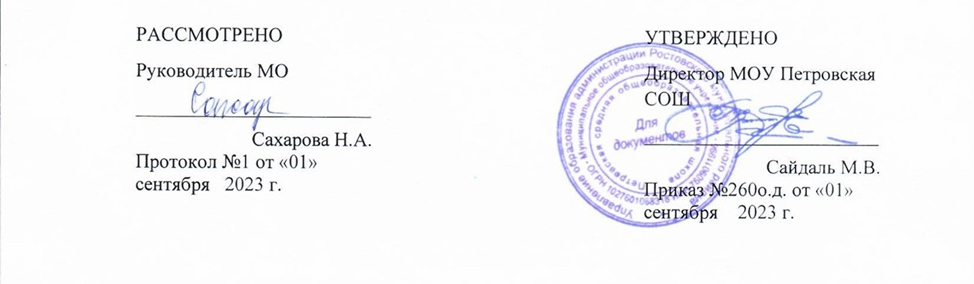 Рабочая программаучебного предмета«Адаптивная физическая культура»по адаптированной образовательной программедля детей с ограниченными возможностями здоровья(УО, вариант 1)класс2023/2024 учебный годПрограмму составила:                                                                                                     учитель физической культуры                                                                                                     Булыгина Вера Владимировнар.п.Петровское, 2023г.ПОЯСНИТЕЛЬНАЯ ЗАПИСКАРабочая программа по учебному предмету «Адаптивная физическая культура» составлена на основе Федеральной адаптированной основной общеобразовательной программы обучающихся с умственной отсталостью (интеллектуальными нарушениями) далее ФАООП УО (вариант 1), утвержденной приказом Министерства просвещения России от 24.11.2022г. № 1026 (https://clck.ru/33NMkR ). ФАООП УО вариант 1 адресована обучающимся с легкой умственной отсталостью (интеллектуальными нарушениями) с учетом реализации их особых образовательных потребностей, а также индивидуальных особенностей и возможностей.Учебный предмет «Адаптивная физическая культура» относится к предметной области «Физическая культура» и является обязательной частью учебного плана. В соответствии с учебным планом рабочая программа по учебному предмету «Адаптивная физическая культура» в 3 классе рассчитана на 34 учебные недели и составляет 102 часа в год (3 часа в неделю).Федеральная адаптированная основная общеобразовательная программа определяет цель и задачи учебного предмета «Адаптивная физическая культура».Цель учебного предмета – всестороннее развитие личности обучающихся с умственной отсталостью (интеллектуальными нарушениями) в процессе приобщения их к физической культуре, коррекция недостатков психофизического развития, расширение индивидуальных двигательных возможностей, социальной адаптации.Задачи обучения:коррекция нарушений физического развития;формирование двигательных умений и навыков;развитие двигательных способностей в процессе обучения;укрепление здоровья и закаливание организма, формирование правильной осанки;раскрытие возможных избирательных способностей и интересов обучающихся для освоения доступных видов спортивно- физкультурной деятельности;формирование и воспитание гигиенических навыков при выполнении физических упражнений;формирование установки на сохранение и укрепление здоровья, навыков здорового и безопасного образа жизни;поддержание устойчивой физической работоспособности на достигнутом уровне;формирование познавательных интересов, сообщение доступных теоретических сведений по физической культуре;воспитание устойчивого интереса к занятиям физическими упражнениями;воспитание нравственных, морально- волевых качеств (настойчивости, смелости), навыков культурного поведения. Рабочая программа по учебному предмету «Адаптивная физическая культура» в 3 классе определяет следующие задачи:Задачи учебного предмета: формирование элементарных знаний о распорядке дня, личной гигиене;формирование умения выполнять комплекс утренней гимнастики; формирование умения подавать команды при сдаче рапорта, выполнять команды в строю, соблюдать дистанцию при перестроениях;формирование умения принимать правильную осанку; формирование умения ходить в различном темпе с различными исходными положениями рук; формирование умения перелезать через препятствия и подлезать под них различными способами в зависимости от высоты; формирование умения переносить несколько набивных мячей; формирование умения сохранять равновесие на гимнастической скамейке в упражнениях с предметами и в парах, выполнять вис на канате, формирование умения координировать движения рук и ног в попеременном двухшажном ходе;формирование умения преодолевать спуск в высокой стойке на склоне, преодолевать на лыжах дистанцию до 0,8 км; воспитание дисциплинированности, доброжелательного отношения к товарищам, честности, отзывчивости, смелости во время выполнения физических упражнений. СОДЕРЖАНИЕ ОБУЧЕНИЯУроки «Адаптивной физической культуры» у обучающихся с умственной отсталостью (интеллектуальными нарушениями) направлены на укрепление здоровья, физическое развитие, способствовали формированию правильной осанки, физических качеств и становлению школы движений.Урочные занятия по «Адаптивной физической культуре» осуществляются при использовании различных методов:формирования знаний (методы слова (информация речевого воздействия) и методы наглядности (информация перцептивного воздействия);обучения двигательным действиям (дробление и последовательное освоение частей целостного упражнения);развития физических качеств и способностей (для развития скоростных качеств (быстроты) — повторный, игровой, вариативный (контрастный), сенсорный методы;для развития выносливости — равномерный, переменный, повторный, игровой методы;для развития координационных способностей -  элементы новизны в изучаемом физическом упражнении (изменение исходного положения, направления, темпа, усилий, скорости, амплитуды, привычных условий и др.);симметричные и асимметричные движения;релаксационные упражнения, смена напряжения и расслабления мышц;упражнения на реагирующую способность (сигналы разной модальности на слуховой и зрительный аппарат);упражнения на раздражение вестибулярного аппарата (повороты, наклоны, вращения, внезапные остановки, упражнения на ограниченной, повышенной или подвижной опоре);упражнения на точность различения мышечных усилий, временных отрезков и расстояния (использование тренажеров для «прочувствования» всех параметров движения, предметных или символических ориентиров, указывающих направление, амплитуду, траекторию, время движения, длину и количество шагов);упражнения на дифференцировку зрительных и слуховых сигналов по силе, расстоянию, направлению;воспроизведение заданного ритма движений (под музыку, голос, хлопки и т. п.);пространственная ориентация на основе кинестетических, тактильных, зрительных, слуховых ощущений (в зависимости от сохранности сенсорных систем);упражнения на мелкую моторику кисти (жонглирование предметами, пальчиковая гимнастика и др.);парные и групповые упражнения, требующие согласованности совместных действий.Эффективным методом комплексного развития физических качеств, координационных способностей, эмоционально-волевой и психической сферы лиц с ограниченными возможностями являются  следующие методы:игровойвоспитания личности;взаимодействия педагога и обучающихся.Использование разнообразных средств и методов адаптивной физической культуры служат стимулятором повышения двигательной активности, здоровья и работоспособности, способом удовлетворения потребности в эмоциях, движении, игре, общении, развития познавательных способностей, следовательно, являются фактором гармоничного развития личности, что создает реальные предпосылки социализации.Содержание разделовПЛАНИРУЕМЫЕ РЕЗУЛЬТАТЫЛичностные:освоение социальной роли обучающегося, проявление социально значимых мотивов учебной деятельности;освоение себя как обучающегося, заинтересованного посещением занятий адаптивной физической культурой в условиях спортивного зала, на спортивной площадке (на открытом воздухе);положительное отношение окружающей действительности, готовность к организации взаимодействия с ней и включение в активные спортивно-оздоровительные мероприятия.Предметные:Минимальный уровень:иметь представления о физической культуре как средстве укрепления здоровья, физического развития и физической подготовки человека;выполнять комплексы утренней гимнастики под руководством учителя;знать правила поведения на уроках физической культуры и осознанно их применять;выполнять несложные упражнения по словесной инструкции при выполнении строевых команд;иметь представления о двигательных действиях; знать основные строевые команды; выполнять подсчёт при выполнении общеразвивающих упражнений;ходить в различном темпе с различными исходными положениями;взаимодействовать со сверстниками в организации и проведении подвижных игр, элементов соревнований; участвовать в подвижных играх и эстафетах под руководством учителя;знать правила бережного обращения с инвентарём и оборудованием, соблюдать требования техники безопасности в процессе участия в физкультурно-спортивных мероприятиях.Достаточный уровень:практически осваивать элементы гимнастики, лёгкой атлетики, лыжной подготовки, спортивных и подвижных игр и других видов физической культуры;самостоятельное выполнять  комплексы утренней гимнастики;владеть комплексами упражнений для формирования правильной осанки и развития мышц туловища; участвовать в оздоровительных занятиях в режиме дня (физкультминутки);выполнять основные двигательные действия в соответствии с заданием учителя: бег, ходьба, прыжки и др.;подавать и выполнять строевые команды; уметь вести подсчёт при выполнении общеразвивающих упражнений;совместное участвовать со сверстниками в подвижных играх и эстафетах;оказывать посильную помощь и поддержку сверстникам в процессе участия в подвижных играх и соревнованиях; знать спортивные традиции своего народа; знать способы использования различного спортивного инвентаря в основных видах двигательной активности и применять их в практической деятельности;знать правила и технику выполнения двигательных действий, применять усвоенные правила при выполнении двигательных действий под руководством учителя;знать и применять правила бережного обращения с инвентарём и оборудованием в повседневной жизни; соблюдать требования техники безопасности в процессе участия в физкультурно-спортивных мероприятиях.Система оценки достижений Оценка личностных результатов предполагает, прежде всего, оценку продвижения обучающегося в овладении социальными (жизненными) компетенциями, может быть представлена в условных единицах:0 баллов - нет фиксируемой динамики; 1 балл - минимальная динамика; 2 балла - удовлетворительная динамика; 3 балла - значительная динамика. Оценивается техника (правильность) выполнения упражнений: при построении, перестроении; выполнение строевых команд; в равновесии, ходьбе, лазанье; упражнения с элементами гимнастики и акробатики; передвижение на лыжах.В беге, прыжках, метании и бросках учитываются секунды, количество, длина, высота. При оценке предметных результатов учитель руководствуется следующими критериями:Оценка «5» - ставится за верное выполнение задания. При этой оценке допускаются мелкие ошибки (не влияющие на качество и результат выполнения). К ним можно отнести неточность отталкивания, нарушение ритма, неправильное исходное положение, «заступ» при приземлении. Оценка «4» - ставится, если обучающийся допускает несколько мелких или одну значительную ошибку при выполнении упражнения.К значительным ошибкам относятся такие, которые не вызывают особого искажения структуры движений, но влияют на качество выполнения, хотя количественный показатель не намного ниже. Примеры значительных ошибок:- старт не из требуемого положения;- отталкивание далеко от планки при выполнении прыжков в высоту, длину;- несинхронность выполнения движений.Оценка «3» -  ставится, если обучающийся ученик допустил не более одной значительной ошибки и несколько мелких. Также оценку «удовлетворительно» может получить ученик, совершивший несколько грубых ошибок, но при повторных попытках улучшивший результат. Грубые ошибки – разновидность ошибок, при которых искажается техника движения, а также влияют на качество и результат выполнения упражнения.Оценка «2» - не ставится.Оценка за технику ставится лишь при выполнении упражнений в равновесии, лазанье, с элементами акробатики, перестроениях, ходьбе. В остальных видах (бег, прыжки, метание, броски, ходьба) необходимо учитывать количественный результат. Но так как возрастных нормативов для обучающихся с интеллектуальными нарушениями нет, учитель сам определяет результат, на который он будет ориентировать ученика в зависимости от его физических возможностей.Не снижается оценка обучающемуся, допускающему мелкие, значительные или грубые ошибки, обусловленные его моторным развитием и избежать которых он не может физически.ТЕМАТИЧЕСКОЕ ПЛАНИРОВАНИЕ№п/пНазвание разделаКоличество часовКонтрольные работы 
(количество)1.Знания о физической культуреВ процессе обучения-2.Гимнастика11-3Легкая атлетика24-4.Игры21-5.Лыжная подготовка12-Итого:68-№Тема 
предметаКол-во 
часовПрограммное содержаниеДифференциация видов деятельностиДифференциация видов деятельности№Тема 
предметаКол-во 
часовПрограммное содержаниеМинимальный уровеньДостаточный уровень1 четвертьЛегкая атлетика– 12 часов1 четвертьЛегкая атлетика– 12 часов1 четвертьЛегкая атлетика– 12 часов1 четвертьЛегкая атлетика– 12 часов1 четвертьЛегкая атлетика– 12 часов1 четвертьЛегкая атлетика– 12 часов1Т.Б. на уроках физической культуры. Ходьба с контролем и без контроля зрения, изменением скорости1Беседа о правилах поведения на уроках физкультуры.Построение в шеренгу, колонну.Выполнение поворотов на месте налево и направо переступанием.Выполнение ходьбы с изменением скорости.Выполнение ходьбы шеренгой с открытыми и закрытыми глазами.Выполнение общеразвивающих упражнений.Подвижная игра с бегомСлушают объяснение и рассматривают помещение и оборудование спортивного зала (с помощью учителя).Слушают инструктаж, отвечают на вопросы односложно (да/нет) и зрительно воспринимают образец поведения на уроках физической культуры (техника безопасности). Выполняют простые виды построений, осваивают на доступном уровне строевые действия в шеренге и колонне (с помощью учителя). Выполняют  ходьбу шеренгой с открытыми и закрытыми глазами (по возможности). Выполняют 4-5 упражнений. Выполняют ходьбу с изменением скорости. Участвуют в подвижной игре по инструкции и показу учителя, ориентируясь на поэтапный показ отдельных действий. Слушают объяснение и рассматривают помещение и оборудование спортивного зала.Слушают инструктаж, отвечают на вопросы односложно (да/нет) и зрительно воспринимают образец поведения на уроках физической культуры Выполняют построения и перестроения в шеренгу, колонну, осваивают действия в шеренге и колонне.Выполняют ходьбу с изменением скорости. Выполняют   ходьбу шеренгой с открытыми и закрытыми глазами. Выполняют комплекс упражнений. Участвуют в различных видах игр после инструкции и показа учителя. 2Бег в колонне по прямой и со сменой направлений по ориентирам.1Построение в шеренгу. Подвижная игра с элементами перестроений. Выполнение бега с высоким поднимание бедра, сохраняя дистанцию и правильную осанку.Выполнение комплекса упражнений типа зарядки.Подвижная игра с элементами общеразвивающих упражненийВыполняют простые команды по сигналу учителя с одновременным показом способа выполнения построения и перестроения. Осваивают бег в колонне по прямой и со сменой направлений по ориентирам.Выполняют комплекс упражнений наименьшее количество разУчаствую в подвижной игре после инструкции и  показа учителяВыполняют команды по построению и перестроению по сигналу учителя (при необходимости ориентируются на образец). Осваивают бег в колонне по прямой и со сменой направлений по ориентирам.Выполняют комплекс упражнений. Участвуют в различных видах игр показа учителя3Бег в чередовании с ходьбой до 100 м.1Выполнение построения в шеренгу и сдача рапорта.Закрепление выполнения бега в колонне правильно держа туловище, работая руками, ставя стопу на носок, свободно двигаясь. Выполнение чередования бега и ходьбы на расстоянии.Коррекционная играВыполняют строевые действия по пошаговой/ поэтапной инструкции педагога. Удерживают правильную осанку во время бега, ходьбы (с помощью учителя, при необходимости пошаговая инструкция учителя).Смотрят образец выполнения упражнения, слушают инструкцию учителя, выполняют упражнения в чередовании ходьбы и бега.  Участвуют в игре по инструкции учителяВыполняют по показу учителя упражнения для развития переключаемости движений. правильную осанку во время бега, ходьбы. Смотрят образец выполняют упражнения в чередовании ходьбы и бега. Играют в подвижную игру после инструкции учителя4Понятие низкий старт. Бег на скорость 30 м1Выполнение построения в шеренгу и сдача рапорта. Выполнение ходьбы с изменением скорости.Выполнение бега в заданном направлении.Выполнение бега с высоким поднимание бедра, сохраняя дистанцию и правильную осанку.Освоение специально беговых упражнений. Освоение правил техники безопасности во время выполнения упражнений в паре.Демонстрация техники низкого старта.Выполняют построение в шеренгу и сдача рапорта с подсказкой учителя. Выполняют ходьбу с изменением скорости. Осваивают быстрый бег, ориентируясь на образец выполнения учителем и/или обучающимися 2 группы. Выполняют подводящие, строевые и общеразвивающие упражнения по показу учителя и/или с опорой на пример обучающихся из 2 группы выполняют упражнения после неоднократного показа по прямому указанию учителя. Выполняют перебежки группами и по одному 15—20 м с низкого старта с опорой на пример обучающихся из 2 группы выполняют упражнения после неоднократного показа по прямому указанию учителяВыполняют построение в шеренгу и сдача рапорта. Выполняют ходьбу с изменением скорости. Осваивают быстрый бег, ориентируясь на образец выполнения учителем. Выполняют подводящие, строевые и общеразвивающие упражнения по показу учителя.Выполняют перебежки группами и по одному 15—20 м с низкого старта с опорой образец5Прыжки в высоту1Выполнение различных видов ходьбы в колонне.Выполнение общеразвивающих упражнений с флажками.Ознакомление с переноской гимнастических матов.Демонстрация прыжка в высоту.Подвижная игра с метаниемВыполняют ходьбу на носках, на пятках, на внутреннем своде стопы. Выполняют 3-4 упражнений с флажками. Выполняют прыжки после инструкции и неоднократного показа учителем (при необходимости: пошаговая инструкция учителя, пооперационный контроль выполнения действий).Участвуют в подвижной игре по показу и инструкции учителяВыполняют ходьбу на носках, на пятках, на внутреннем и внешнем своде стопы. Выполняют комплекс упражнений с флажками. Выполняют прыжки после инструкции и показа учителя.Играют в подвижную игру после инструкции и показа учителя6Прыжок в длину с места1Выполнение ходьбы в медленном и быстром темпе.Выполнение медленного бега.Демонстрация прыжка в длину с места.Выполнение прыжка технически правильно, отталкиваясь и приземляясь.Выполнение беговых упражнений.Метание с места в горизонтальную цельВыполняют ходьбу в медленном и быстром темпе.Выполняют прыжки после инструкции и неоднократного показа учителя (при необходимости: пошаговая инструкция учителя, пооперационный контроль выполнения действий), прыгают на толчком одной или двумя ногами с места. Осваивают метание с места в горизонтальную цель, ориентируясь на образец выполнения Выполняют ходьбу в медленном и быстром темпе. Выполняют прыжки после инструкции и показа учителя.Выполняют метание с места в горизонтальную цель7Прыжок с 3-5 беговых шагов в длину с разбега1Выполнение ходьбы с упражнениями для рук в чередовании с другими движениями.Выполнение непрерывного бега в среднем темпе.Демонстрирование техники прыжка с разбега: правильно разбегаясь, сильно отталкиваясь и мягко приземляясь.Метание с места в вертикальную цельВыполняют ходьбу с упражнениями для рук в чередовании с другими движениями по показу учителя.Прыгают в длину с небольшого разбега. Выполняют метание после инструкции и неоднократного показа учителяВыполняют ходьбу с упражнениями для рук в чередовании с другими движениями.Прыгают с небольшого разбега в длину. Выполняют метание после инструкции и показа учителя8Метание теннисного  мяча левой, правой рукой с места в горизонтальную цель1Выполнение бега по прямой в шеренге. Выполнение общеразвивающих упражнений.Ознакомление с названием мяча для метания. Демонстрация стойки и техники метания мяча.Освоение правильного захвата, стойки и произвольного метания теннисного мяча в цель.Игры с элементами общеразвивающих упражненийВыполняют бег под контролем учителя. Выполняют 3-5 упражнения. Выполняют различные виды метания теннисных мячей после инструкции и неоднократного показа учителя. Участвуют в подвижной игре по показу и инструкции учителяВыполняют бег после инструкции, ориентируясь на зрительно-пространственные опоры. Выполняют захват и удержание теннисных мячей для метания после инструкции и показа учителя. Играют в подвижную игру после инструкции учителя9Метание теннисного мяча на дальность1Выполнение ходьбы в колонне по одному с различными заданиями для рук. Выполнение  комплекса упражнений для укрепления туловища.Демонстрация стойки и техники метания мяча.Освоение правильного удержания мяча, ориентирование в пространстве, соразмерение своих усилийВыполнение метания на дальность сильнейшей рукойВыполняют ходьбу, ориентируясь на образец выполнения учителем и/или обучающимися 2 группы. Выполняют 3-4 упражнения комплекса. Выполняют метание на дальность, ориентируясь на образец выполнения учителем и/или обучающимися 2 группыВыполняют ходьбу по указанию учителя. Выполняют комплекс упражнений по показу учителя. Выполняют метание на дальность после инструкции и показа учителя10Челночный бег (3х5) м.1Выполнение ходьбы с перешагиванием через большие мячи с высоким подниманием бедра.Выполнение беговых упражнений.Выполнение челночного бега, демонстрирование техники высокого старта.Метание мячей с места левой и правой рукойВыполняют ходьбу с перешагиванием через большие мячи с высоким подниманием бедра по показу учителя. Выполняют челночный бег 3x10 м.Выполняют метание мячей с места левой и правой рукойВыполняют ходьбу с перешагиванием через большие мячи с высоким подниманием бедра по инструкции учителя. Выполняют челночный бег 3x10 м. Метают мячи с места левой и правой рукой11Эстафетный бег1Выполнение ходьбы со сменой положения рук.Выполнение упражнений для укрепления голеностопных суставов и стоп.Преодоление своего этап и передача эстафетной палочки участнику своей командыВыполняют ходьбу со сменой положения рук под контролем учителя. Выполняют упражнения наименьшее количество раз. Участвуют в соревновательной деятельности по возможности (участвуют в эстафете)Выполняют ходьбу со сменой положения рук по показу учителя. Выполняют упражнения по инструкции и показу учителя. Участвуют в соревновательной деятельности (участвуют в эстафете)12Бросок набивного мяча ( вес до 1 кг) различными способами двумя руками1Ходьба со сменой положений рук: вперед, вверх, с хлопками и т.д.Выполнение быстрого бега на скорость.Определение названия мяча, какие качества развивают упражнения с этим мячом. Выполнение броска, согласовывая движения рук и туловищаВыполняют ходьбу, ориентируясь на образец выполнения обучающего 2 группы или учителя.Бросают набивной мяч из различных исходных положений меньшее количество разВыполняют ходьбу со сменой положений рук: вперед, вверх, с хлопками и т.д.Бросают набивной мяч из различных исходных положенийИгры 4 часаИгры 4 часаИгры 4 часаИгры 4 часаИгры 4 часаИгры 4 часа13Правила ТБ на занятиях подвижными играми. Корригирующие игры:«Салки», «Мишка на льдине»1Беседа о правилах поведения на занятиях подвижными играми.Выполнение ходьбы со сменой положения рук.Выполнение упражнений для укрепления голеностопных суставов и стоп.Выполнение игровых   упражнений в беге в различных направлениях, на скорость не наталкиваясь друг на друга, действуя по сигналу и согласно правилам игрыСлушают инструктаж, отвечают на вопросы односложно (да/нет) и зрительно воспринимают образец поведения на уроках физической культуры (техника безопасности). Выполняют ходьбу со сменой положения рук под контролем учителя. Выполняют упражнения наименьшее количество раз. Участвуют в различных видах игр по инструкции и по показу учителя, ориентируясь на поэтапный показ отдельных действий (при необходимости, повторный показ, дополнительная индивидуальная инструкция учителя)Слушают инструктаж, отвечают на вопросы односложно (да/нет) и зрительно воспринимают образец поведения на уроках физической культуры (техника безопасности). Выполняют ходьбу со сменой положения рук по показу учителя. Выполняют упражнения по инструкции и показу учителя. Участвуют в различных видах игр после инструкции и показа учителя14Корригирующие игры:«Ловишки-хвостики», «Мишка на льдине».1Выполнение игровых   упражнений в беге в различных направлениях, на скорость не наталкиваясь друг на друга, действуя по сигналу и согласно правилам игрыУчаствуют в различных видах игр по инструкции и по показу учителя, ориентируясь на поэтапный показ отдельных действий (при необходимости, повторный показ, дополнительная индивидуальная инструкция учителя)Выполняют упражнения по инструкции и показу учителя. Участвуют в различных видах игр после инструкции и показа учителя15Коррекционные игры: «Воздушный шар», «Повтори движение» 1Выполнение упражнений со скакалкой.Бросание и ловля мяча из разных положений, двумя руками, правой и левой рукой.Выполнение прыжков через скакалку на двух ногахВыполняют упражнения со скакалкой по возможности. Осваивают и используют игровые умения. Осваивают прыжки через скакалку по возможности Выполняют упражнения со скакалкой по показу учителя. Осваивают и используют игровые умения. Прыгают через скакалку на двух ногах16Подвижные игры с бегом: «Пустое место»1Выполнение различных видов ходьбы в колонне.Выполнение общеразвивающих упражнений с флажками.Ознакомление с переноской гимнастических матов.Выполнение прыжка в высоту.Подвижная игра с  бегом на скоростьВыполняют ходьбу на носках, на пятках, на внутреннем своде стопы. Выполняют 5-6 упражнений с флажками. Выполняют прыжки после инструкции и неоднократного показа учителем (при необходимости: пошаговая инструкция учителя, пооперационный контроль выполнения действий).Участвуют в подвижной игре по показу и инструкции учителяВыполняют ходьбу на носках, на пятках, на внутреннем и внешнем своде стопы. Выполняют комплекс упражнений с флажками. Выполняют прыжки после инструкции и показа учителя.Играют в подвижную игру после инструкции и показа учителя2 четвертьГимнастика 11 часов2 четвертьГимнастика 11 часов2 четвертьГимнастика 11 часов2 четвертьГимнастика 11 часов2 четвертьГимнастика 11 часов2 четвертьГимнастика 11 часов17Т.Б. на уроках гимнастики. Перестроение из колонны по одному в шеренгу по одному, размыкание на вытянутые руки1Беседа о правилах поведения на занятиях гимнастикой.Выполнение организующих строевых команд и приемов Выполнение ходьбы со сменой положений рук.Ознакомление с упражнениями для развития мышц кистей рук и пальцев.Выполнение приставных шагов в сторону, ориентирование в пространстве.Подвижная игра с метаниемСлушают инструктаж, отвечают на вопросы односложно (да/нет) Выполняют ходьбу ориентируясь на образец выполнения учителем и/или обучающимися 2 группы. Выполняют 3-4 упражнения. Фиксируют внимание и воспринимают расположение зрительных пространственных опор - ориентиров для выполнения построений и перестроений. Участвуют в подвижной игре по показу учителяСлушают инструктаж, отвечают на вопросы односложно (да/нет) Выполняют ходьбу ориентируясь на образец выполнения учителем. Выполняют упражнения по словесной инструкции и показу. Выполняют команды по построению и перестроению по сигналу учителя (при необходимости ориентируются на образец). Осваивают и используют игровые умения18Упражнения с гимнастическими палками1Выполнение построений в шеренгу и колонну. Выполнение бега в чередовании с ходьбой. Выполнение комплекса упражнений с гимнастической палкой. Подвижная игра с бросками и ловлейВыполняют упражнения с предметом, ориентируясь на образец выполнения учителем (или на образец правильного выполнения обучающихся 2 группы).Участвуют в игре по инструкции учителяВыполняют упражнения с предметом, ориентируясь на образец выполнения учителем. Осваивают и используют игровые умения19Ползание на четвереньках в медленном темпе по горизонтальной гимнастической скамейке1Выполнение упражнений на равновесие.Передвижение по гимнастической скамейке, приняв правильное положение упора.Подвижная игра с элементами лазания  Выполняют упражнения в равновесии по показу учителя, по возможности. Выполняют упражнения в ползании, ориентируясь на образец выполнения учителем и/или обучающимися 2 группы. Осваивают и используют игровые уменияВыполняют упражнения в равновесии по инструкции учителя. Выполняют упражнения в ползании после инструкции учителя. Осваивают и используют игровые умения20Упражнения на формирования правильной осанки1Беседа о правильной осанке.Выполнение упражнений, направленные на формирования навыка правильной осанки. Выполнение различных видов ходьбы с изменением положений рук, ходьбы по гимнастической скамейке, перешагивание через предметы.Эстафеты с мячомПолучают элементарные теоретические сведения о правильной осанке, зрительно воспринимают и оценивают образец удержания правильной осанки. Выполняют практические задания с заданными параметрами (демонстрируют правильную осанку, подбирают ответы на вопрос по предоставленным карточкам) с помощью педагога. Выполняют упражнения для расслабления мыщц,  ориентируясь на образец выполнения учителем и/или обучающимися 2 группы.Участвуют в соревновательной деятельностиПолучают элементарные теоретические сведения о правильной осанке, зрительно воспринимают и оценивают образец удержания правильной осанки. Выполняют практические задания с заданными параметрами (демонстрируют правильную осанку, упражнения на формирования правильной осанки). Выполняют упражнения для расслабления мыщц по показу и инструкции учителя. Участвуют в соревновательной деятельности21Упражнения для развитияпространственно-дифференцировки1Построение в шеренгу, колонну, с изменением места построения, выполнение ходы и бега между различными ориентирами, прохождение по двум параллельно поставленным гимнастическим скамейкамВыполняют по показу учителя упражнения для формирования пространственных представлений с помощью учителя, по возможностиВыполняют по показу учителя упражнения для формирования пространственных представлений по показу учителя22Упражнения для развития точности движений1Выполнение упражнений на равновесие.Выполнение ходьбы по двум параллельно поставленным гимнастическим скамейкам.Подвижная игра с бегомВыполняют по показу учителя упражнения для развития точности движений и равновесия, ориентируясь на образец выполнения учителем и/или обучающимися 2 группы.Участвуют в игре по инструкции учителяВыполняют упражнения для развития точности движений и равновесия, ориентируясь на образец выполнения учителем. Играют в подвижную игру после инструкции учителя23Ходьба по гимнастической скамейке парами1Выполнение упражнений для развития мышц кистей рук и пальцев.Выполнение ходьбы по гимнастической скамейке парами управление равновесием, взаимодействие  слаженноВыполняют упражнения для развития мышц кистей рук и пальцев по показу учителя.Выполняют упражнения на равновесие по возможностиВыполняют упражнения для развития мышц кистей рук и пальцев по показу учителя.Выполняют упражнения на равновесие по показу учителя24Ходьба по двум параллельно поставленным гимнастическим скамейкам1Выполнение упражнений, сохраняя равновесие и преодолевая препятствия.Подвижная игра с бегом и прыжкамиВыполняют упражнения на равновесие, преодолевают препятствия с помощью учителя. Участвуют в игре по инструкции учителяВыполняют упражнения на равновесие, преодолевают препятствия по инструкции учителя. Играют в подвижную игру после инструкции учителя25Комплекс упражнений с  гимнастической скакалкой1Выполнение  ходьбы с прыжками, доставая рукой ленточки. Выполнение общеразвивающих упражнений в колонне по одному в движении. Выполнение упражнений со скакалкой: удержание, складывание, завязывание скакалки. Выполнение прыжков через скакалкуВыполняют ходьбу по указанию учителя. Выполняют упражнения в движении наименьшее количество раз. Выполняют корригирующие упражнения после неоднократного показа по прямому указанию учителя. Выполняют доступные упражнения со скакалкойВыполняют ходьбу по указанию учителя. Выполняют упражнения в движении по показу учителя. Выполняют корригирующие упражнения с предметом после показа учителя. Выполняют упражнения со скакалкой 26Упражнения для формирования правильной осанки1Выполнение ходьбы по канату.Выполнение ходьбы с различными положениями рук за учителем и за направляющим, сохраняя правильную осанкуВыполнение общеразвивающих упражнений с малыми мячами.Подвижная игра с бегомВыполняют упражнения на формирование правильной осанки, ориентируясь на образец выполнения учителем (или на образец правильного выполнения обучающихся 2 группы). Выполняют упражнения с малыми мячами наименьшее количество раз. Участвуют в подвижной игре по показу и инструкции учителяВыполняют корригирующие упражнения после показа учителем. Выполняют упражнения с малыми мячами после показа учителем. Играют в подвижную игру по показу и инструкции учителя27Лазание вверх, вниз по гимнастической стенке, не пропуская реек1Ознакомление с игровыми задания на построение и перестроения.Выполнение ходьбы в различном темпе.Освоение разновидностей ходьбы.Выполнение комплекса утренней гимнастики. Определение названия двигательному действию, названия оборудования. Выполнение правильного захвата рейки руками и правильной постановки стопы на гимнастическую стенку.Подвижная игра с прыжкамиВыполняют ходьбу на носках, на пятках, на внутреннем и внешнем своде стопы. Выполняют комплекс утренней гимнастики ориентируясь на образец выполнения учителем и/или обучающимися 2 группы. Выполняют лазанье (с помощью учителя, по возможности самостоятельно) по прямому указанию учителя. Участвуют в подвижной игре по показу и инструкции учителяВыполняют игровые задания. Осваивают и выполняют ходьбу по прямой линии на носках, на пятках, на внутреннем и внешнем своде стопы с сохранением равновесия на ограниченной поверхности. Смотрят образец выполнения упражнения, слушают инструкцию учителя, выполняют упражнения. Осваивают и используют игровые уменияИгры 5 часовИгры 5 часовИгры 5 часовИгры 5 часовИгры 5 часовИгры 5 часов28Т.Б. на уроках по подвижным играм. Игры с элементами общеразвивающих упражнений1Беседа о правилах поведения и предупреждения травматизма во время занятий физическими упражнениями. Выполнение ходьбы с хлопками. Выполнение упражнений с волейбольным мячом.Подвижная игра на повторение движений педагога или ведущего, действие  по сигналу, согласно правилам игрыОтвечают на вопросы односложно. Выполняют ходьбу, ориентируясь на образец выполнения учителем. Выполняют 3-4 упражнения с мячом. Осваивают и используют игровые уменияОтвечают на вопросы предложениями.Выполняют ходьбу по показу учителя. Выполняют упражнения по инструкции учителя. Осваивают и используют игровые умения29Игра с бросанием и ловлей мяча: «Бросить и поймать»1Выполнение бега в чередовании с ходьбой в колонне по одному. Построение в круг и выполнение общеразвивающих упражнений типа «зарядка».Подвижная игра в подбрасывании мяча, ловли его и  быстром бегеВыполняют бег в чередовании с ходьбой в колонне по одному под контролем педагога. Выполняют построение в круг с помощью учителя. Участвуют в игре по инструкцииВыполняют бег в чередовании с ходьбой в колонне по одному. Отвечают на вопросы целым предложением. Выполняют построение в круг и комплекс утренней зарядки по инструкции учителя.Осваивают и используют игровые умения30Игры с метанием мяча«Подвижная цель», «Обгони мяч»1Ходьба с хлопками. Выполнение упражнений с волейбольным мячом.Подвижные игры на выполнение передачи – ловли мяча, согласование свои действия с действиями других игроков, соизмерение бросков с расстоянием до целиВыполняют ходьбу, ориентируясь на образец выполнения учителем. Выполняют 5-6 упражнения с мячом. Осваивают и используют игровые уменияВыполняют ходьбу по показу учителя. Выполняют упражнения по инструкции учителя. Осваивают и используют игровые умения31Подвижные игры на развитие основных движений- прыжков:«Волк во рву», «Рыбаки и рыбки»1Выполнение медленного бега с сохранением правильной осанки.Выполнение общеразвивающих упражнений с малыми мячами.Выполнение прыжков на одной ноге на месте и с продвижением.Подвижные игры на взаимодействие согласно правилам игры, перепрыгивание через препятствияУдерживают правильное положение тела во время бега (пооперационный контроль выполнения действий). Смотрят образец выполнения упражнения, слушают инструкцию учителя, выполняют упражнения с предметом по показу. Участвуют в подвижной игре под контролем учителяУдерживают правильное положение тела во время бега. Смотрят образец выполнения упражнения, слушают инструкцию учителя, выполняют упражнения с предметом.Участвуют в различных видах игр после инструкции и показа учителя32Игры на развитие внимания, памяти, точности движений: «Школа мяча»1Выполнение упражнений со скакалкой.Бросание и ловля мяча из разных положений, двумя руками, правой и левой рукой.Выполнение прыжков через скакалку на двух ногах.Выполняют упражнения со скакалкой по возможности. Осваивают и используют игровые умения. Осваивают прыжки через скакалку по возможности Игры на развитие внимания, памяти, точности движений: «Школа мяча»3 четвертьЛыжная подготовка - 12 часов3 четвертьЛыжная подготовка - 12 часов3 четвертьЛыжная подготовка - 12 часов3 четвертьЛыжная подготовка - 12 часов3 четвертьЛыжная подготовка - 12 часов3 четвертьЛыжная подготовка - 12 часов33Техника безопасности и правила поведения  на лыжне1Беседа о правилах обращения с лыжным инвентарем и технике безопасности на занятиях лыжным спортом.Тренировочные упражнения в подготовке к занятию, выбор лыж и палокСлушают правила поведения на уроках лыжной подготовки, информацию о предупреждении травм и обморожений с опорой на наглядность (презентации, картинки, карточки), участвуют в беседе и отвечают на вопросы учителя с опорой на визуальный план.Готовятся к занятию, выбирают лыжи и палки с помощью учителяСлушают правила поведения на уроках лыжной подготовки, информацию о предупреждении травм и обморожений с опорой на наглядность (презентации, картинки, карточки), участвуют в беседе и отвечают на вопросы учителя.Готовятся к занятию, выбирают лыжи и палки34Передвижение в колонне по одному с лыжами в руках1Выполнение построений с лыжами в шеренгу.Передвижение с лыжами в колонну по одному с соблюдением техники безопасности.Передвижение ступающим шагом Сохранение дистанции в колонне с лыжами в рукахВыполняют строевые команды с лыжами. Передвигаются колонне по одному с лыжами в рукахВыполняют строевые команды с лыжами по сигналу учителя. Передвигаются колонне по одному с лыжами в руках.Выполняют передвижение ступающим шагом35Передвижение в колонне по одному на лыжах без палок1Выполнение построений с лыжами и передвижение к месту занятий.Передвижение в колонне по одному без палок, сохраняя безопасную дистанциюВыполняют строевые команды с лыжами и строевые действия на лыжах по образцу. Выполняют передвижение в колонне по одному на лыжах без палок наименьшее количество разВыполняют строевые команды с лыжами и строевые действия на лыжах. Выполняют передвижение в колонне по одному на лыжах без палок36Техники выполнения ступающего шага без палок и с палками1Построение в шеренгу с лыжами у ноги.Повторение безопасного способа переноски лыж при движении в колонне.Тренировочные упражнения на одевании лыжного инвентаря.Демонстрация ступающего шага.Выполнение ступающего шага: перекрестная координация движений рук и ног, перенос тяжести тела с одной ноги на другую, правильное положение туловища и головыВыполняют построение с лыжами.Передвигаются в колонне по одному с лыжами на плече и под рукой, соблюдая дистанцию по сигналу учителя.Одевают лыжный инвентарь с помощью учителя. Передвигаются на лыжах ступающим шагомВыполняют построение с лыжами.Передвигаются в колонне по одному с лыжами на плече и под рукой, соблюдая дистанцию по сигналу учителя. Одевают лыжный инвентарь. Передвигаются по лыжне ступающим шагом37Передвижение в колонне по одному на лыжах без палок1Выполнение построений с лыжами и передвижение к месту занятий.Передвижение в колонне по одному без палок, сохраняя безопасную дистанциюВыполняют строевые команды с лыжами и строевые действия на лыжах по образцу. Выполняют передвижение в колонне по одному на лыжах без палок наименьшее количество разВыполняют строевые команды с лыжами и строевые действия на лыжах. Выполняют передвижение в колонне по одному на лыжах без палок38Ходьба на лыжах ступающим шагом без палок по кругу друг за другом1Выполнение построений с лыжами в шеренгу.Передвижение с лыжами в колонну по одному с соблюдением техники безопасности.Выполнение передвижений на лыжах ступающим шагом, сохраняя равновесии, правильно вставать после падения.Выполнение спуска с горы на лыжах и подъема ступающим шагомВыполняют строевые команды с лыжами. Передвигаются колонне по одному с лыжами в руках. Передвигаются на лыжах ступающим шагомВыполняют строевые команды с лыжами по сигналу учителя. Передвигаются колонне по одному с лыжами в руках. Передвигаются на лыжах ступающим, скользящим шагом.Выполняют спуск с горы на лыжах и подъем ступающим шагом39Ходьба на лыжах ступающим шагом без палок по кругу друг за другом1Выполнение построений с лыжами в шеренгу.Передвижение с лыжами в колонну по одному с соблюдением техники безопасности.Выполнение передвижений на лыжах ступающим шагом, сохраняя равновесии, правильно вставать после падения.Выполнение спуска с горы на лыжах и подъема ступающим шагомВыполняют строевые команды с лыжами. Передвигаются колонне по одному с лыжами в руках. Передвигаются на лыжах ступающим шагомВыполняют строевые команды с лыжами по сигналу учителя. Передвигаются колонне по одному с лыжами в руках. Передвигаются на лыжах ступающим, скользящим шагом.Выполняют спуск с горы на лыжах и подъем ступающим шагом40Ходьба на лыжах ступающим шагом без палок по кругу друг за другом1Выполнение построений с лыжами в шеренгу.Передвижение с лыжами в колонну по одному с соблюдением техники безопасности.Выполнение передвижений на лыжах ступающим шагом, сохраняя равновесии, правильно вставать после падения.Выполнение спуска с горы на лыжах и подъема ступающим шагомВыполняют строевые команды с лыжами. Передвигаются колонне по одному с лыжами в руках. Передвигаются на лыжах ступающим шагомВыполняют строевые команды с лыжами по сигналу учителя. Передвигаются колонне по одному с лыжами в руках. Передвигаются на лыжах ступающим, скользящим шагом.Выполняют спуск с горы на лыжах и подъем ступающим шагом41Прохождение  отрезков на время от 200до 300 м1Построение в шеренгу с лыжами у ноги.Повторение безопасного способа переноски лыж при движении в колонне.Одевание лыжного инвентаря.Прохождение на лыжах отрезков на скоростьВыполняют построение с лыжами.Передвигаются в колонне по одному с лыжами на плече и под рукой, соблюдая дистанцию по сигналу учителя.Одевают лыжный инвентарь с помощью учителя. Осваивают выполнение попеременного двухшажного хода (по возможности) после инструкции и неоднократного показа учителя (при необходимости: пошаговая инструкция учителя, пооперационный контроль выполнения действий)Выполняют построение с лыжами.Передвигаются в колонне по одному с лыжами на плече и под рукой, соблюдая дистанцию по сигналу учителя. Одевают лыжный инвентарь. Выполняют попеременный двухшажный ход после инструкции и показа учителя42Прохождение на лыжах за урок от 0,5 до 0,6 км1Выполнение построений с лыжами в шеренгу.Передвижение с лыжами в колонну по одному с соблюдением техники безопасности.Преодоление дистанции в быстром темпе за урок Выполняют строевые команды с лыжами. Передвигаются колонне по одному с лыжами в руках. Преодолевают дистанцию в произвольном темпеВыполняют строевые команды с лыжами по сигналу учителя. Передвигаются колонне по одному с лыжами в руках. Преодолевают дистанцию в быстром темпе43Прохождение на лыжах за урок от 0,5 до 0,6 км1Выполнение построений с лыжами в шеренгу.Передвижение с лыжами в колонну по одному с соблюдением техники безопасности.Преодоление дистанции в быстром темпе за урок Выполняют строевые команды с лыжами. Передвигаются колонне по одному с лыжами в руках. Преодолевают дистанцию в произвольном темпеВыполняют строевые команды с лыжами по сигналу учителя. Передвигаются колонне по одному с лыжами в руках. Преодолевают дистанцию в быстром темпе44Прохождение на лыжах за урок от 0,5 до 0,6 км1Выполнение построений с лыжами в шеренгу.Передвижение с лыжами в колонну по одному с соблюдением техники безопасности.Преодоление дистанции в быстром темпе за урок Выполняют строевые команды с лыжами. Передвигаются колонне по одному с лыжами в руках. Преодолевают дистанцию в произвольном темпеВыполняют строевые команды с лыжами по сигналу учителя. Передвигаются колонне по одному с лыжами в руках. Преодолевают дистанцию в быстром темпеИгры 8 часовИгры 8 часовИгры 8 часовИгры 8 часовИгры 8 часовИгры 8 часов45Значение утренней гимнастики1Выполнение поворотов на месте налево и направо переступанием.Выполнение ритмичной ходьбы с сохранение заданного темпа ходьбы.Выполнение общеразвивающих упражнений типа «зарядка».Подвижная игра с бегомВыполняют простые виды построений, осваивают на доступном уровне строевые действия в шеренге и колонне (с помощью учителя). Выполняют ходьбу с изменением скорости. Выполняют практические задания с заданным параметрами (составляют комплекс утренней гимнастики) с помощью педагога. Участвуют в подвижной игре по инструкции и показу учителя, ориентируясь на поэтапный показ отдельных действий. Выполняют построения и перестроения в шеренгу, колонну, осваивают действия в шеренге и колонне.Выполняют ходьбу с изменением скорости. Выполняют практические задания с заданным параметрами (составляют комплекс утренней гимнастики). Участвуют в различных видах игр после инструкции и показа учителя46Эстафеты на развитее координации1Подвижная игра с элементами перестроений. Выполнение бега в чередовании с ходьбой. Выполнение комплекса общеразвивающих упражнений. Эстафета с предметамиВыполняют бег в чередовании с ходьбой в колонне по одному под контролем педагога. Участвуют в соревновательной деятельности по возможности (участвуют в эстафете)Выполняют бег в чередовании с ходьбой в колонне по одному. Участвуют в соревновательной деятельности (участвуют в эстафете)47Передача предметов1Выполняют ходьбу с прыжками, доставая рукой ленточки. Выполнение общеразвивающих упражнений в колонне по одному в движении. Выполнение упражнений со скакалкой: удержание, складывание, завязывание скакалки. Игровые задания  в передаче предметовВыполняют ходьбу по указанию учителя. Выполняют упражнения в движении наименьшее количество раз. Выполняют коррегирующие упражнения после неоднократного показа по прямому указанию учителя. Выполняют игровые задания в передаче предметов с помощью учителяВыполняют ходьбу по указанию учителя. Выполняют упражнения в движении по показу учителя. Выполняют коррегирующие упражнения с предметом после показа учителя. Выполняют игровые задания в передаче предметов48Переноска предметов, спортивного инвентаря1Выполнение бега в чередовании с ходьбой. Выполнение комплекса общеразвивающих упражнений. Освоение правил переноски предметов и спортивного инвентаряВыполняют бег в чередовании с ходьбой в колонне по одному под контролем педагога. Осваивают и используют игровые уменияВыполняют ходьбу по указанию учителя. Выполняют упражнения в движении по показу учителя. Осваивают и используют игровые умения49Подвижная игра на развитие основных движений- лазания: «Перелет птиц»1Подвижная игра с элементами залезания на оборудование приподнятое над полом (землей), лазания по гимнастической стенке,  ориентирование в пространстве по сигналуУчаствуют в различных видах игр по инструкции и по показу учителя, ориентируясь на поэтапный показ отдельных действий (при необходимости, повторный показ, дополнительная индивидуальная инструкцияУчаствуют в различных видах игр после инструкции и показа учителя50Удары мяча о пол, о стенку и ловля его двумя руками1Выполнение бега в чередовании с ходьбой в колонне по одному. Построение в круг и выполнение общеразвивающих упражнений типа «зарядка».Подвижная игра в подбрасывании мяча, ловли его и  быстром бегеВыполняют бег в чередовании с ходьбой в колонне по одному под контролем педагога. Выполняют построение в круг с помощью учителя. Участвуют в игре по инструкцииВыполняют бег в чередовании с ходьбой в колонне по одному. Отвечают на вопросы целым предложением. Выполняют построение в круг и комплекс утренней зарядки по инструкции учителя. Осваивают и используют игровые умения51Перекатывание мяча вперед, вправо, влево, стоя, сидя1Выполнение  ходьбы с прыжками, доставая рукой ленточки. Выполнение общеразвивающих упражнений в колонне по одному в движении. Выполнение упражнений со скакалкой: удержание, складывание, завязывание скакалки. Игровые задания  в перекатывании мяча Выполняют ходьбу по указанию учителя. Выполняют упражнения в движении наименьшее количество раз. Выполняют коррегирующие упражнения после неоднократного показа по прямому указанию учителя. Выполняют игровые задания в перекатывании мячаВыполняют ходьбу по указанию учителя. Выполняют упражнения в движении по показу учителя. Владеют  элементарными сведениями по овладению игровыми умениями52Эстафета с мячом1Подвижная игра с элементами перестроений. Выполнение бега в чередовании с ходьбой. Выполнение комплекса общеразвивающих упражнений. Эстафета с предметамиВыполняют бег в чередовании с ходьбой в колонне по одному под контролем педагога. Участвуют в соревновательной деятельности по возможности (участвуют в эстафете)Выполняют бег в чередовании с ходьбой в колонне по одному. Участвуют в соревновательной деятельности (участвуют в эстафете)4 четвертьИгры 4 часа4 четвертьИгры 4 часа4 четвертьИгры 4 часа4 четвертьИгры 4 часа4 четвертьИгры 4 часа4 четвертьИгры 4 часа53Подвижные игры на развитие основных движений - перелезания: «Наседка и цыплята», «Зайцы, сторож и Жучка»1Построение в шеренгу, колонну, с изменением места построения, выполнение ходы и бега между различными ориентирами. Выполнение упражнений с обручем. Перелезание через препятствия различным способом в зависимости от высотыВыполняют по показу учителя упражнения для формирования пространственных представлений с помощью учителя, по возможности. Выполняют упражнения с предметами после неоднократного показа по прямому указанию учителя. Осваивают и используют игровые уменияВыполняют по показу учителя упражнения для формирования пространственных представлений по показу учителя. Выполняют упражнения с предметами после показа учителем.Осваивают и используют игровые умения54Эстафета с мячом1Выполнение ходьбы змейкой, в полуприседе.Чередование бега и ходьбы по сигналу.Выполнение броска набивного мяча (вес до 1 кг) различными способами двумя руками.Эстафеты на взаимодействие с товарищамиУдерживают правильное положение тела во время ходьбы (с помощью учителя). Выполняют чередование бега и ходьбы. Бросают набивной мяч из различных исходных положений меньшее количество раз.Осваивают и используют игровые уменияВыполняют ходьбу змейкой, в полуприседе.Выполняют чередование бега и ходьбы. Бросают набивной мяч из различных исходных положений.Осваивают и используют игровые умения55Подвижные игры на развитие основных движений- прыжков:«Волк во рву», «Рыбаки и рыбки»1Выполнение медленного бега с сохранением правильной осанки.Выполнение общеразвивающих упражнений с малыми мячами.Выполнение прыжков на одной ноге на месте и с продвижением.Подвижные игры на взаимодействие согласно правилам игры, перепрыгивание через препятствияУдерживают правильное положение тела во время бега (пооперационный контроль выполнения действий). Смотрят образец выполнения упражнения, слушают инструкцию учителя, выполняют упражнения с предметом по показу. Участвуют в подвижной игре под контролем учителяУдерживают правильное положение тела во время бега. Смотрят образец выполнения упражнения, слушают инструкцию учителя, выполняют упражнения с предметом.Участвуют в различных видах игр после инструкции и показа учителя56Подвижная игра «Филин и пташки»1Выполнение ходьбы с упражнениями для рук в чередовании с другими движениями.Выполнение непрерывного бега в среднем темпе.Подвижная игра на выполнение спрыгиваний с предметов, приподнятых над землей, быстрое ориентирование в пространстве, взаимодействие согласно правилам игрыВыполняют ходьбу с упражнениями для рук в чередовании с другими движениями по показу учителя.Участвуют в различных видах игр по инструкции и по показу учителя, ориентируясь на поэтапный показ отдельных действий (при необходимости, повторный показ, дополнительная индивидуальная инструкция учителя)Выполняют ходьбу с упражнениями для рук в чередовании с другими движениями.Участвуют в различных видах игр после инструкции и показа учителяЛегкая атлетика 12 часовЛегкая атлетика 12 часовЛегкая атлетика 12 часовЛегкая атлетика 12 часовЛегкая атлетика 12 часовЛегкая атлетика 12 часов57Правила поведения на уроках физической культуры (техника безопасности). Ходьба в медленном, среднем темпе, в полуприседе, с различными положениями рук1Выполнение построения в шеренгу и сдача рапорта дежурным.Выполнение ходьбы, сохраняя правильную осанку.Выполнение комплекса утренней гимнастики.Выполнение бега в медленном темпе.Выполнение прыжков через шнур, начерченную линию.Подвижная игра с бросанием мячаВыполняют построение по показу учителя. Выполняют ходьбу (под контролем учителя). Выполняют общеразвивающие упражнения после неоднократного показа по прямому указанию учителя.Выполняют медленный бег за наиболее физически развитым обучающимся из 2 группы, ориентируясь на его пример. Осваивают и используют игровые уменияВыполняют построение по сигналу учителя. Осваивают и выполняют ходьбу в медленном, среднем темпе, в полуприседе, с различными положениями рук. Выполняют общеразвивающие упражнения после показа учителя. Выполняют медленный бег. Осваивают и используют игровые умения58Метание большого мяча двумя руками из - за головы.1Выполнение бега по коридорчику.Принятие правильного положение во время метания, выполнение метания большого мяча способом из-за головы. Подвижная игра с бегомВыполняют бег по коридорчику с помощью учителя. Метают большой мяч двумя руками из-за головы, ориентируясь на образец выполнения учителем и/или обучающимися 2 группы. Участвуют в подвижной игре по инструкции учителяВыполняют метание большого мяча двумя руками из-за головы после инструкции учителя. Участвуют в игре после инструкции учителя59Бег с преодолением простейших препятствий1Выполнение ходьбы с изменением направлений по ориентирам и командам учителя. Выполнение бега с преодолением простейших препятствий.Подвижная игра с метаниемВыполняют ходьбу с изменением направлений по ориентирам и командам учителя. Выполняют бег с преодолением простейших препятствий. Осваивают и используют игровые уменияВыполняют ходьбу с изменением направлений по ориентирам и командам учителя. Выполняют бег с преодолением простейших препятствий. Осваивают и используют игровые умения60Метание теннисного мяча на дальность1Выполнение ходьбы в колонне по одному с различными заданиями для рук. Выполнение  комплекса упражнений для укрепления туловища.Демонстрация стойки и техники метания мяча.Освоение правильного удержания мяча, ориентирование в пространстве, соразмерение своих усилийВыполнение метания на дальность сильнейшей рукойВыполняют ходьбу, ориентируясь на образец выполнения учителем и/или обучающимися 2 группы. Выполняют 3-4 упражнения комплекса. Выполняют метание на дальность, ориентируясь на образец выполнения учителем и/или обучающимися 2 группыВыполняют ходьбу по указанию учителя. Выполняют комплекс упражнений по показу учителя. Выполняют метание на дальность после инструкции и показа учителя61Метание теннисного  мяча левой, правой рукой с места в горизонтальную цель1Выполнение бега по прямой в шеренге. Выполнение общеразвивающих упражнений.Ознакомление с названием мяча для метания. Демонстрация стойки и техники метания мяча.Освоение правильного захвата, стойки и произвольного метания теннисного мяча в цель.Игры с элементами общеразвивающих упражненийВыполняют бег под контролем учителя. Выполняют 3-5 упражнения. Выполняют различные виды метания теннисных мячей после инструкции и неоднократного показа учителя. Участвуют в подвижной игре по показу и инструкции учителяВыполняют бег после инструкции, ориентируясь на зрительно-пространственные опоры. Выполняют захват и удержание теннисных мячей для метания после инструкции и показа учителя. Играют в подвижную игру после инструкции учителя62Прыжок в длину с места1Выполнение ходьбы в медленном и быстром темпе.Выполнение медленного бега.Демонстрация прыжка в длину с места.Выполнение прыжка технически правильно, отталкиваясь и приземляясь.Выполнение беговых упражнений.Метание с места в горизонтальную цельВыполняют ходьбу в медленном и быстром темпе. Выполняют прыжки после инструкции и неоднократного показа учителя (при необходимости: пошаговая инструкция учителя, пооперационный контроль выполнения действий), прыгают на толчком одной или двумя ногами с места. Осваивают метание с места в горизонтальную цель, ориентируясь на образец выполнения Выполняют ходьбу в медленном и быстром темпе. Выполняют прыжки после инструкции и показа учителя.Выполняют метание с места в горизонтальную цель63Прыжки с ноги на ногу до 10-15 м1Выполнение ходьбы на носках, на пятках.Выполнение бега в среднем темпе с переходом на ходьбу.Выполнение многоскоков.Подвижная игра на передачу мячей в колоннахВыполняют ходьбу в умеренном темпе на носках, на пятках. Перепрыгивают с ноги на ногу на отрезках. Осваивают и используют игровые уменияВыполняют ходьбу в умеренном темпе на носках, на пятках. Перепрыгивают с ноги на ногу на отрезках. Осваивают и используют игровые умения64Прыжки через скакалку на двух, на одной ноге1Выполнение ходьбы с различным положением рук.Выполнение беговых упражнений.Пробегание под скакалкой, перешагивание, перепрыгивание с одной ноги на другую, перепрыгивание на двух ногах через медленно вращающуюся скакалку вперед, с промежуточным подскоком.Подвижная игра с элементами общеразвивающих упражненийВыполняют ходьбу с различным положением рук по показу и инструкции учителя. Выполняют прыжки через скакалку на двух ногах. Участвуют в игре по инструкции учителяВыполняют ходьбу с различным положением рук по показу и инструкции учителя. Выполняют прыжки через скакалку на двух, на одной ноге. Играют в подвижную игру после инструкции учителя65Круговые эстафеты до 20 м1Подвижная игра с элементами перестроений. Выполнение бега в чередовании с ходьбой. Выполнение комплекса общеразвивающих упражнений. Эстафета на скоростьВыполняют бег в чередовании с ходьбой в колонне по одному под контролем педагога. Участвуют в соревновательной деятельности по возможности (участвуют в эстафете)Выполняют бег в чередовании с ходьбой в колонне по одному. Участвуют в соревновательной деятельности (участвуют в эстафете)66Высокий старт 30 м1Выполнение ходьбы со сменой положения рук.Выполнение упражнений для укрепления голеностопных суставов и стоп.Ускорение на дистанции в 30 м, ознакомление с понятием высокий стартВыполняют ходьбу со сменой положения рук под контролем учителя. Выполняют бег с высокого старта, ориентируясь на образец выполнения учителем и/или обучающимися 2 группыВыполняют ходьбу со сменой положения рук по показу учителя. Выполняют упражнения по инструкции и показу учителя. Выполняют бег с высокого старта после инструкции и показа учителя67Медленный бег до 1-2 мин1Выполнение различных видов ходьбы в колонне.Выполнение общеразвивающих упражнений с малыми мячами.Выполнение бега по длинной дистанции, технически правильное удерживание корпуса и рук в медленном беге в сочетании с дыханиемВыполняют различные виды ходьбы в колонне по показу учителя. Выполняют упражнения с малыми мячами наименьшее количество раз. Выполняют медленный бег в чередовании с ходьбойВыполняют различные виды ходьбы по указанию учителя. Выполняют упражнения с малыми мячами по показу учителя. Выполняют медленный бег68Медленный бег до 1-2 мин1Выполнение различных видов ходьбы в колонне.Выполнение общеразвивающих упражнений с малыми мячами.Выполнение бега по длинной дистанции, технически правильное удерживание корпуса и рук в медленном беге в сочетании с дыханиемВыполняют различные виды ходьбы в колонне по показу учителя. Выполняют упражнения с малыми мячами наименьшее количество раз. Выполняют медленный бег в чередовании с ходьбойВыполняют различные виды ходьбы по указанию учителя. Выполняют упражнения с малыми мячами по показу учителя. Выполняют медленный бег